Тема 2. Методы лучевой диагностики туберкулеза легких. Клиническая классификация туберкулеза.Задание 1. Перечислите методы лучевой диагностики заболеваний органов дыхания:А._______________Б._______________В._______________Г._______________Д._______________Задание 2. Перечислите признаки описания патологической тениА.______________
Б.______________В.______________Г.______________Д.______________ Е.______________Ж.______________З.______________Задание 3. Заполните таблицу, используя учебное пособие «Лучевая диагностика туберкулеза органов дыхания», авторы: Большакова И.А., Омельчук Д.Е., Дюрлюкова А.А., 2022г. Рентгенологические синдромы при некоторых заболеваниях органов дыханияЗадание 4. По генезу туберкулез органов дыхания включает следующие понятия:А._____________Б._____________В._____________Задание 5. Расставьте правильную последовательность формулировки клинического диагноза туберкулезаА. ЛУ 1. _____________Б. Осложнение 2. _____________В. Локализация процесса 3. _____________Г. Название клинической формы 4. _____________Д. Фаза процесса 5. _____________Е. Бактериовыделение (МБТ+ или МБТ-) 6. _____________Задание 6. Приведите пример диагноза: Инфильтративный туберкулез (в зависимости от фазы) А.____________________________________________________________________________________________________Б.______________________________________________________________________________________________________В.______________________________________________________________________________________________________Диссеминированный туберкулез (в зависимости от протяженности ), фаза инфильтрацииА. _____________________________________________________________________________________________________________________________________________________________________________________Б. _____________________________________________________________________________________________________________________________________________________________________________________В. _____________________________________________________________________________________________________________________________________________________________________________________Задание 7. Опишите представленные снимки и сделайте заключениеА.Заключение:_______________________________________________________________________________________________________________________________________________________________________________________________________________________________________________________________________________________________________________________________Б.Заключение:_____________________________________________________________________________________________________________________________________________________________________________________________________________________________________________________________Задание 8. Опишите представленные снимки и сделайте заключение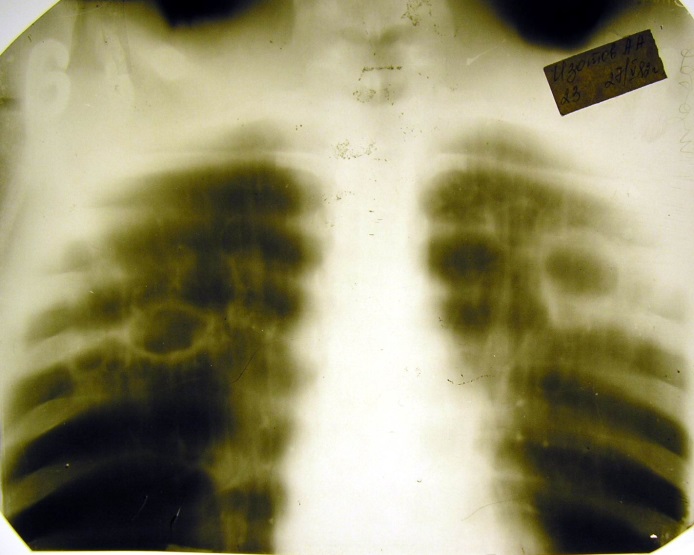 Заключение:_______________________________________________________________________________________________________________________________________________________________________________________________________________________________________________________________________________________________________________________________Задание 9. Опишите представленный снимок и сделайте заключениеЗаключение:_____________________________________________________________________________________________________________________________________________________________________________________________________________________________________________________________Задание 10. Укажите один или правильный ответ1.Рентгенологический синдром очаговой тени дают1) абсцедирующая пневмония2) очаговый туберкулез3) аденокарцинома4) плеврит2.Синдром просветления на рентгенограмме отображает1) инфильтрат2) тень округлой формы3) буллезная эмфизема4) линейные тени3.Рентгенологически синдром легочной диссеминации представлен1) одиночным фокусом2) множественными очаговыми тенями в обоих легких3) тенью треугольной формы4) очаговой тенью4.Очаговая тень – это1) затемнение треугольной формы2) тень округлой формы  в диаметре3) тень округлой формы до  в диаметре4) затемнение без четких границ5) тень кольцевидной формы5.Синдром затемнения на рентгенограмме отображает1) эмфизема2) каверна3) ателектаз4) полость абсцесса6.Метод, позволяющий выявить туберкулез легких при массовом обследовании населения1) бронхография2) рентгеноскопия3) флюорография4) рентгенография5) томография7.Современная отечественная классификация основана на1) клиническом принципе2) морфологическом принципе3) клинико-рентгенологическом принципе4) клинико-иммунологическом принципе5) клинико-рентгеноморфологический принцип8.Рентгенологически очаг в легких определяется как тень1) округлой формы диаметром до 2) треугольной формы3) кольцевидной формы4) округлой формы более  в диаметре9.Термин «четкость» рентгенограммы это1) размытые контуры ребер2) хорошая очерченность каждой детали снимка3) прослеживаются все тела позвонков4) четкость теней купола диафрагмы10.Признак, свидетельствующий о наличии полости в легком - это1) крупноячеистый легочный рисунок2) участок повышенной прозрачности3) кольцевидное замкнутое образование4) усиление легочного рисункаРентгенологическийСиндромЗаболевание